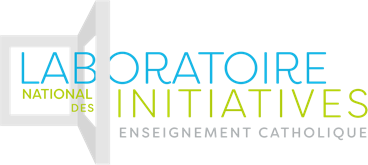 Laboratoire des initiatives du 93Texte de présentation –	Lancé en 2018 à l’issue du conseil du réenchantement par la volonté du directeur diocésain et de son adjoint et piloté par Astrid Dewatine, le laboratoire des initiatives de la Seine-Saint-Denis intègre le laboratoire national en 2020.Notre volonté était de renforcer un sentiment d’appartenance, une culture commune et surtout de mettre en valeur la richesse des initiatives menées par les établissements de notre diocèse en mettant en place un groupe de réflexion et de discernement, en réfléchissant à la mise en place d’outils collaboratifs et surtout en créant un lieu d’échanges pour faire émerger des propositionsDans le cadre de la réflexion de l’enseignement catholique sur la responsabilité en partage, nous avons voulu lancer un groupe de réflexion sur la parole de l’élève dans nos établissements en travaillant notamment dans un premier temps sur la place et le rôle des élèves délégués.Ce groupe a donc été lancé par des adultes et a intégré un groupe d’élèves délégués issus de 8 établissements de l’école au lycée.Notre jeune laboratoire est en marche…Travail de l’année 2018-2019 : La parole de l’élève : quelle place pour les élèves délégués ?Une charte et des formationsUn groupe d’adultes, chefs d’établissement du premier degré, adjoints du second degré, coordinateurs de vie scolaire, enseignants de musique, d’histoire-géographie se sont réunis pour partager les expériences vécues dans leurs établissements et proposer des axes de travail pour donner toute sa place à la parole des élèves délégués.Riche de nos échanges et nos pratiques, l’idée de proposer une charte commune a assez rapidement émergé. Nous ne pouvions réfléchir à cette charte sans confronter nos points de vue à ceux de nos élèves.Nous avons donc ensemble décidé d’intégrer un groupe d’élèves délégués du CM1 à la terminale de nos établissements qui nous ont apporté leurs éclairages sur leur manière de vivre cette parole dans leur mission. Ils nous ont questionnés, remis en cause et fait des propositions. A l’issue de ces rencontres, un texte a été élaboré et proposé au directeur diocésain et nous sommes en phase de validation et de présentation de ce texte qui pourra être présenté dans les semaines qui viennent à l’ensemble des chefs d’établissement. L’idée n’étant pas d’imposer, mais de susciter l’envie de mener des expérimentations en écoutant les besoins des élèves.Un besoin clairement identifié de la part des élèves était celui d’être mieux former pour mener leur mission à bien. Nous avons donc proposé ensemble, élèves et adultes, la mise en place d’une formation diocésaine des élèves délégués ; proposition qui a été acceptée et encouragée par notre directeur diocésain. Le vendredi 29 novembre 2019, une première session de formation a été organisée à la direction diocésaine. Le sujet de cette formation «  les outils de la communication et de la consultation » avait été choisi par les élèves l’année précédente. Elle s’est faite à destination des élèves du cycle 4 à la terminale et a réuni une petite quarantaine d’élèves de la 5e à la classe de terminale (générale, technologique et professionnelle) issue de 6 établissements.Une expérimentation a été menée également à destination des élèves du cycle 3 de deux établissements (Henri-Matisse et Fidèlis de Montreuil) réunissant 16 élèves délégués du CM1 à la 6e. Une formation sur la médiation entre pairs a été réalisée le mardi 4 février. Nous sommes en attente des retours, puisqu’avec le soutien de leurs chefs d’établissement, les élèves doivent proposer ce dispositif à leurs enseignants.La mise en place d’un CODIELSur proposition de notre directeur diocésain, nous réfléchissons aujourd’hui à la mise en place d’un C.O.D.I.E.L. avec l’idée de réunir le premier C.O.D.I.E.L de Seine Saint Denis en novembre 2020.